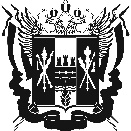 ТЕРРИТОРИАЛЬНАЯ ИЗБИРАТЕЛЬНАЯ КОМИССИЯКАШАРСКОГО РАЙОНА РОСТОВСКОЙ ОБЛАСТИПОСТАНОВЛЕНИЕсл. КашарыО принятии Плана работы Территориальной избирательной комиссии Кашарского района Ростовской области на 2021 годРассмотрев проект Плана работы Территориальной избирательной комиссии Кашарского района Ростовской области на 2021 год (далее – План), руководствуясь статьей 23 Федерального закона от 12.06.2002 № 67-ФЗ «Об основных гарантиях избирательных прав и права на участие в референдуме граждан Российской Федерации», статьей 17 Областного закона от 12.05.2016 № 525-ЗС «О выборах и референдумах в Ростовской области», а также Постановлением Центральной Избирательной комиссии Российской Федерации от09.12.2020 № 278/2033-7 «О Плане работы Центральной избирательной комиссии Российской Федерации на 2021 год», Территориальная избирательная комиссия Кашарского района Ростовской области ПОСТАНОВЛЯЕТ:Утвердить план работы Территориальной избирательной комиссии Кашарского района Ростовской области на 2021 год (Приложение 1).В течение отчетного периода, в случае необходимости по согласованию, разрешить председателю комиссии вносить в действующий план необходимые дополнения и изменения, либо исключать мероприятие из Плана с последующим уведомлением об этом членов территориальной избирательной комиссии с правом решающего голоса.Разместить данное постановление на сайте Территориальной избирательной комиссии Кашарского района Ростовской области.Контроль за выполнением настоящего постановления возложить на председателя территориальной избирательной комиссии Кашарского района Ростовской области Э.Н. Беркова.Председатель комиссии						Э.Н. БерковСекретарь комиссии 							О.В. Рагрина15 января 2021 г.№ 166 - 1